Для того чтобы распечатать знак инвалида в Личном кабинете на сайте ФГИС ФРИ, необходимо перейти на сайт https://sfri.ru, после чего:Слева в верхнем углу  выбрать вкладку  «Вход в личный кабинет»Появится надпись «Войти», нажимаете.Вводите логин и пароль от личного кабине портала государственных услуг и нажимаете "Войти"Вы попадаете в свой Личный кабинет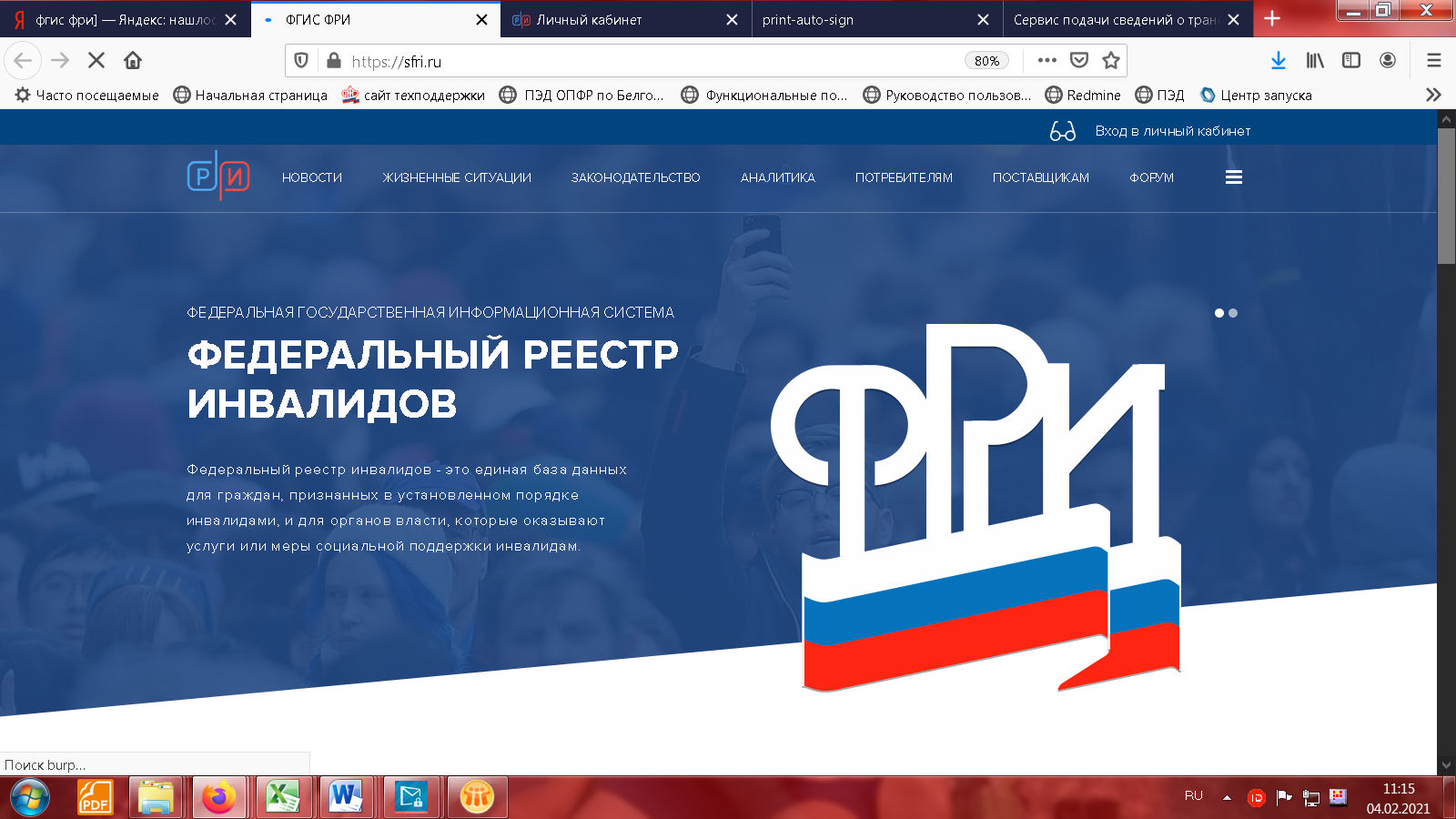 Справа  заходим в Личный профиль гражданина (нажимаем на ФИО).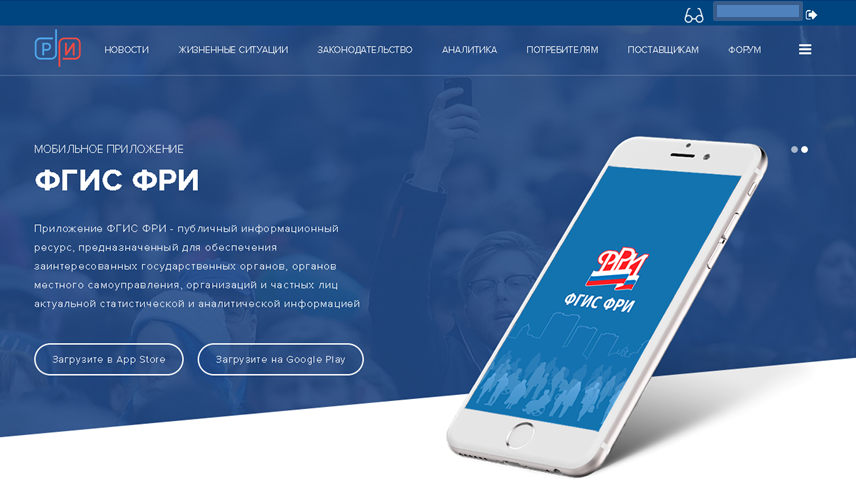 Нажимаем «Государственные и муниципальные услуги в электронном виде»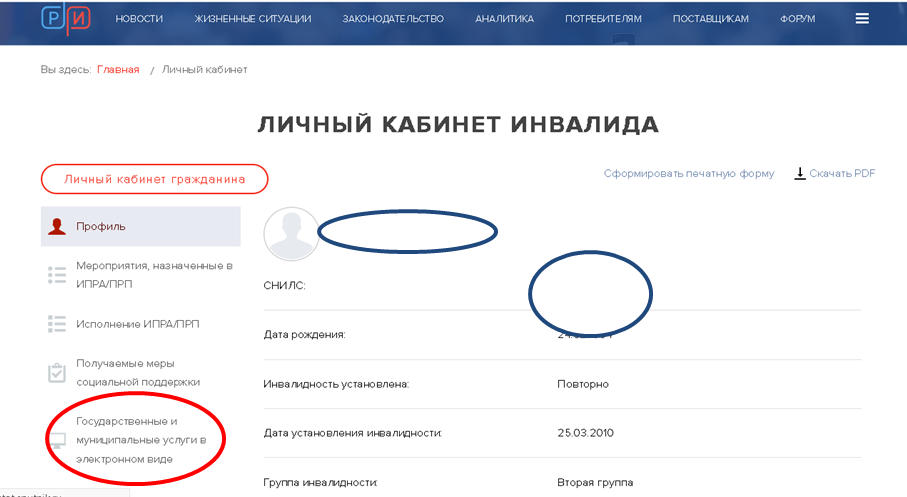  Нажимаем «Список ТС инвалида»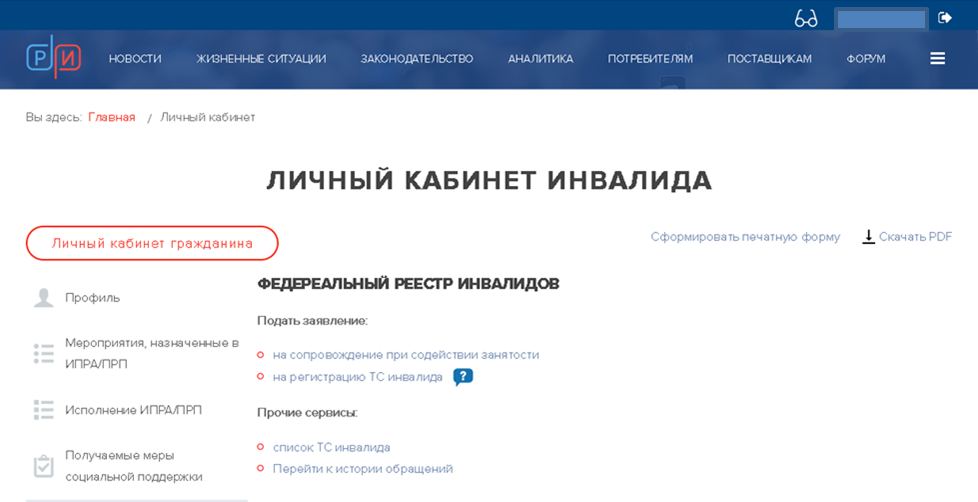 Из списка зарегистрированных транспортных средств выбираем  экплуатируемое транспортное средство и нажимаем «Распечатать».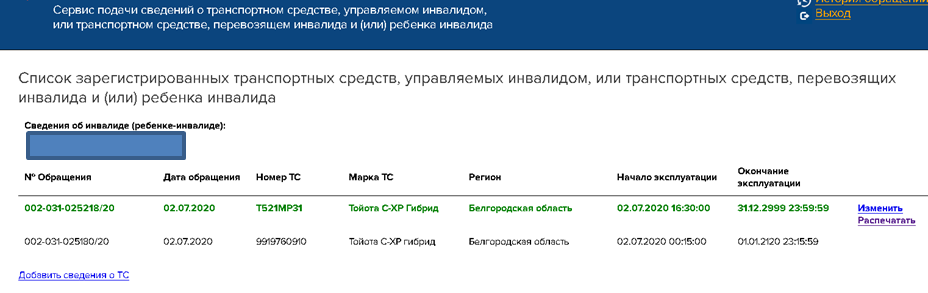 Распечатываем открывшуюся страницу.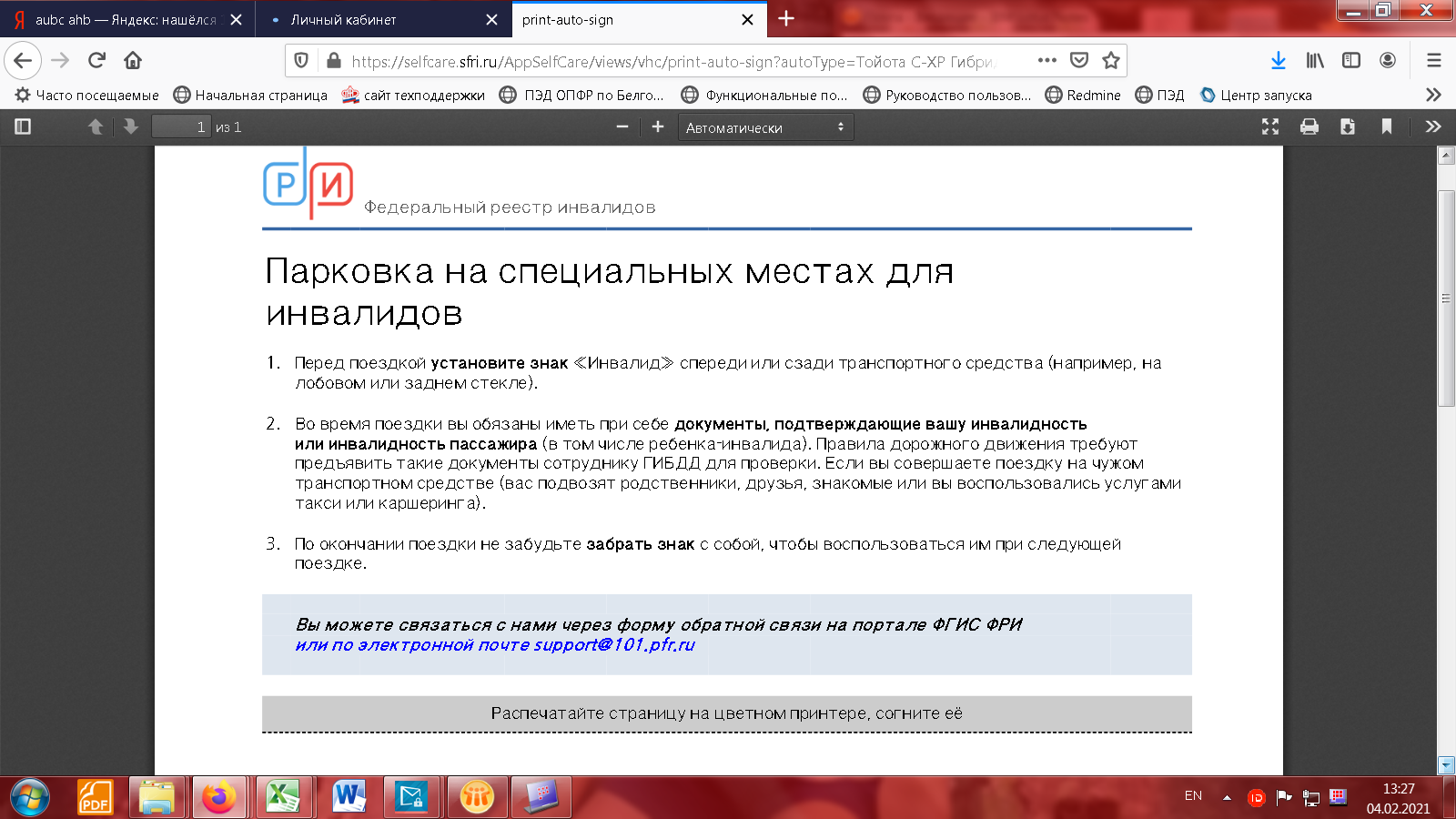 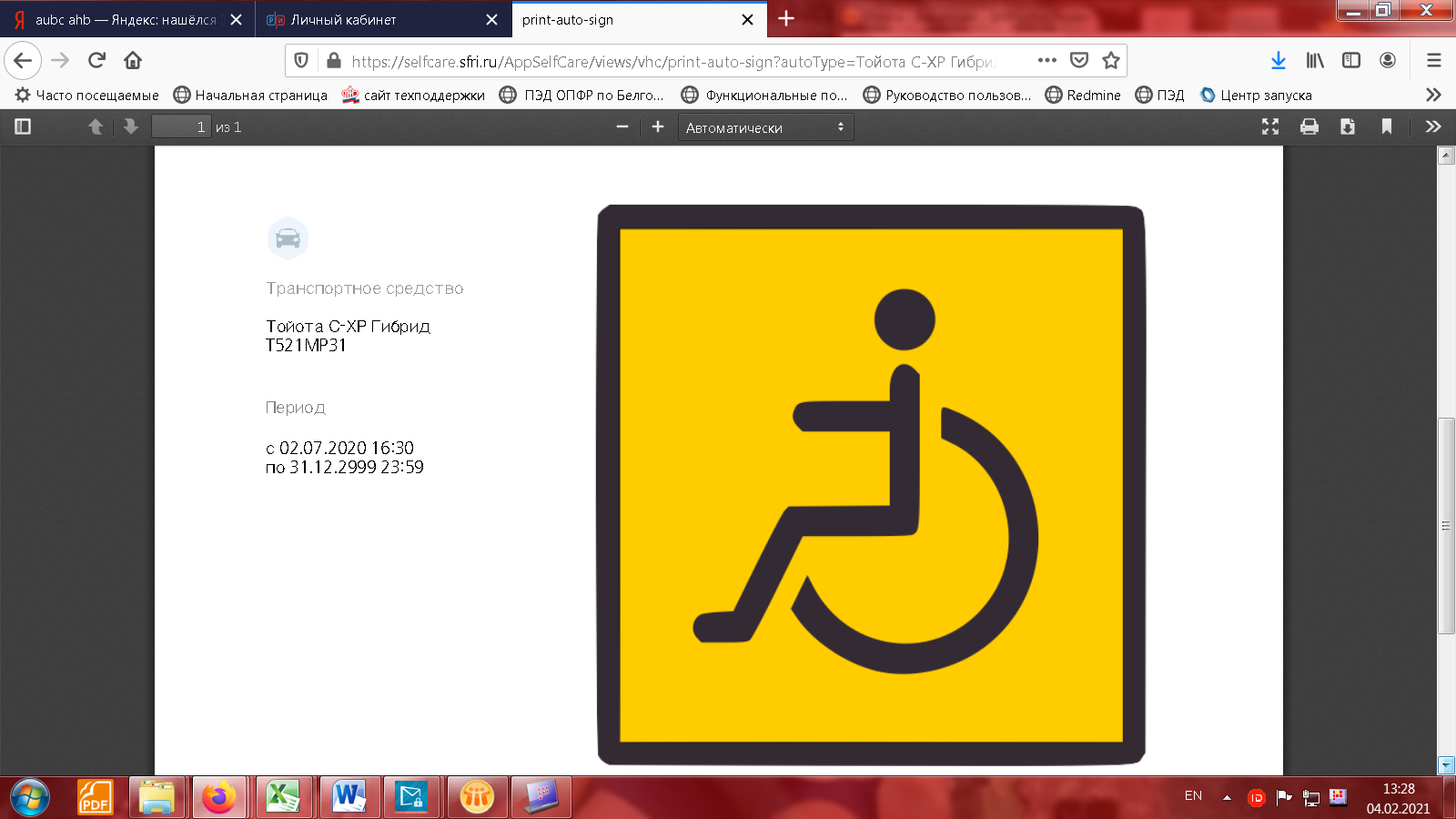 